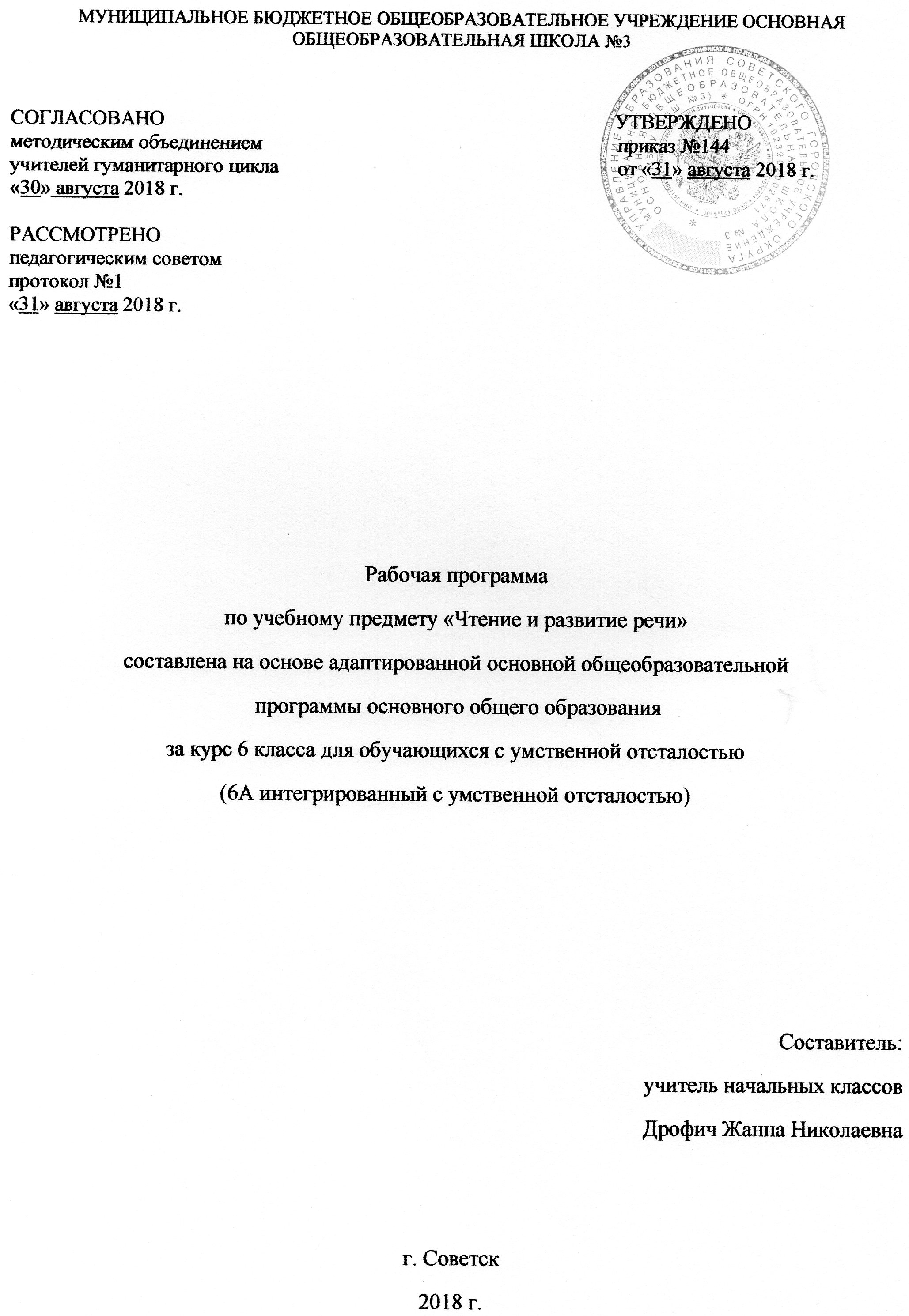 Содержание программы:1.Пояснительная записка	31.1.Возможные результаты	51.2 Критерии оценок	62. Учебный план на предмет	83.Календарно – тематическое планирование	94. Образовательные ресурсы	201.Пояснительная записка     Рабочая программа по чтению и развитию речи для 6-го класса составлена на основе базовой программы по русскому (родному) языку: чтение и развитие речи (В.В.Воронкова «Русский (родной) язык») (Программы специальных (коррекционных) образовательных учреждений VIII вида: 5- 9 кл.: В 2 сб., под редакцией В.В. Воронковой Москва: Гуманит. изд. центр ВЛАДОС, 2011. Допущено Министерством образования и науки Российской Федерации а также в соответствии с образовательной программой и следующими нормативными правовыми документами:1. Закон РФ «Об образовании в Российской Федерации » от 29.12.2012г № 273-ФЗ.2.Программы специальных (коррекционных) образовательных учреждений VIII вида: 5-9 кл.: В 2 сб., под редакцией В.В. Воронковой Москва: Гуманит. изд. центр ВЛАДОС, 2011г. Допущено Министерством образования и науки Российской Федерации;  Рабочая программа ориентирована на использование учебника: Бгажнокова И.М., Погостина Е.С., «Чтение». Учебник для 6 класса специальных (коррекционных) образовательных учреждений VIII вида.Рабочей программой по чтению для 6 класса определена цель - максимальное преодоление недостатков умственного, речевого и эмоционально-волевого развития школьников, подготовка их к социальной реабилитации и интеграции в современное общество средствами данного учебного предмета. Изучение предмета «Чтение и развитие речи» в 6 классе способствует решению следующих задач:  формирование навыков осознанного, правильного, выразительного чтения доступных пониманию учащихся произведений или отрывков из произведений русских, зарубежных классиков и современных писателей; совершенствование навыка пересказа текста по плану; выделения главной мысли произведения, определения основных черт характеров героев;  совершенствование навыка правильного и последовательного изложения своих мыслей в устной и письменной форме;  воспитание социально адаптированных в плане общего развития и сформированности нравственных качеств личностей учащихся.Коррекционные  задачиразвитие артикуляционной моторики;коррекция нарушений  эмоционально-личностной сферы;развитие речи, владение техникой речи;расширение представлений об окружающем мире и обогащение словаря;коррекция индивидуальных пробелов в знаниях, умениях, навыкахкоррекция речи и мышления школьников с психическим недоразвитием - является составной частью учебного процесса и решается в процессе воспитания и формирования у учащихся знаний, умений и навыков по предмету Межпредметные связиМатематика. Название чисел в пределах 300. Поиск нужной страницы в учебнике.Письмо и развитие речи. Письменные ответы на вопросы по тексту. Связные высказывания по затрагиваемым в беседе вопросам.Биология. Самостоятельное описание картин природы, явлений природы.Изобразительное искусство. Зарисовки сюжетов природы, животных.1.1.Возможные результатыК концу 6 класса учащиеся будут уметь:осознанно и правильно читать текст вслух целыми словами после работы над ним под руководством учителя;трудные по смыслу и по слоговой структуре слова читать по слогам;отвечать на вопросы по прочитанному;высказывать своё отношение к поступку героя, событию;пересказывать содержание прочитанного;Учащиеся должны  по мере возможностей знать:наизусть 7-8 стихотворений.понимать содержание прочитанного произведения, определять его тему. Уметь описать картину зимы при помощи слов из текста и стихотворения, читать осознанно и выразительно, пересказывать по плану с помощью учителя. Формы работы: чтение по заданию, выборочное чтение, чтение по ролям, эстафета  цепочкой, текстовая иллюстрация, обучающее чтение. Общение с текстом, многократное обращение к тексту, коррекционные уроки, работа с учебником.  1.2 Критерии оценок  В связи с тем, что в классе обучаются дети с ограниченными возможностями здоровья, для них существует иные критерии оценивании. Устный опрос учащихся является одним из методов учета знаний, умений и навыков учащихся вспомогательной школы. При оценке устных ответов по грамматике принимается во внимание:а) правильность ответа по содержанию, свидетельствующая об осознанности усвоения изученного материала;б) полнота ответа;в) умение практически применять свои знания;г) последовательность изложения и речевое оформление ответа.5 – 9 классы Оценка «5» ставится ученику, если он: читает правильно, бегло, выразительно, с соблюдением норм литературного произношения; выделяет главную мысль произведения или частей рассказа с незначительной помощью учителя; делит текст на части и озаглавливает их с помощью учителя (в 8-9 классах легкие тексты самостоятельно); называет главных действующих лиц произведения, характеризует их поступки; отвечает на вопросы по содержанию прочитанного и пересказывает прочитанное полно, правильно, последовательно; твердо знает наизусть стихотворение и читает их выразительно.Оценка «4» ставится ученику, если он; читает в основном правильно, бегло; допускает одну – две ошибки при чтении и соблюдении смысловых пауз, знаков препинания, передающих интонацию, логических ударений; называет главных действующих лиц произведения, характеризует их поступки, допускает неточности в ответах на вопросы при пересказе содержания, исправляет их с помощью учителя; допускает при чтении стихотворения наизусть одну-две самостоятельно исправленные ошибки, читает наизусть недостаточно выразительно.Оценка «3» ставится ученику, если он: читает недостаточно бегло, некоторые слова по слогам; допускает три-четыре ошибки при чтении и соблюдении синтаксических пауз; три-четыре в соблюдении смысловых пауз, знаков препинания, передающих интонацию логических ударений; отвечает на вопросы и пересказывает содержание прочитанного с помощью учителя; затрудняется называть главных действующих лиц произведения, характеризовать их поступки; отвечает на вопросы и пересказывает неполно, непоследовательно, допускает искажения основного смысла произведения; обнаруживает при чтении наизусть нетвердое усвоение текста.Оценка «2» ставится ученику, если он: читает по слогам, допускает более пяти ошибок при чтении, при соблюдении синтаксических пауз; не может выделять основную мысль произведения, части рассказа даже с помощью учителя; не делит текст на части; не называет главных действующих лиц произведения, не характеризует их поступки; отвечает на вопросы и пересказывает содержание произведения фрагментарно, искажая основной смысл; не знает наизусть стихотворения, не использует помощь учителя; не знает наизусть части текста.Оценка «1» за устные ответы не ставится.В начале, середине и конце учебного года проводится проверка техники чтения.При проверке техники чтения рекомендуется подбирать незнакомые, но доступные тексты примерно следующего объема (на конец года): 70-80 слов.2. Учебный план по предмету3.Календарно – тематическое планирование4. Образовательные ресурсыПрограмма специальных (коррекционных) общеобразовательных учреждений VIII вида 5 – 9 классы. / Под ред. И.М. Бгажноковой. – М.: Просвещение, 2011Аксенова А.К. Методика обучения русскому языку в коррекционной школе/А.К. Аксёнова. –М.: Владос, 2001г.(коррекционных)образовательных учреждений VIII вида/З.Ф. Малышева Э.В. –М.: Просвещение. Дидактический материал Аксёнова А.К. Дидактические игры на уроках русского языка вспомогательной школы.Учебные пособия Малышева З.Ф. Чтение. 6 класс. Учебник для специальных (коррекционных) образовательных учреждений VIII вида/З.Ф. Малышева Э.В. –М.: Просвещение, 2010  ПредметКлассКоличество часов в неделю1триместр2триместр3триместрГодЧтение и развитие речи64484345136№№К-во ч.Разделы Тема урокаРазделы Тема урокаРазделы Тема урокаДата проведенияДата проведенияДата проведенияДата проведения№№К-во ч.Разделы Тема урокаРазделы Тема урокаРазделы Тема урокаПлан План Факт Факт 3Раздел №1 Моя РодинаРаздел №1 Моя РодинаРаздел №1 Моя Родина1.1.1Чтение статьи В.Пескова «Отечество»Чтение статьи В.Пескова «Отечество»Чтение статьи В.Пескова «Отечество»3.093.092. 2. 1Россия. М. НожкинРоссия. М. НожкинРоссия. М. Ножкин5.095.093.3.1Моя Родина. М. ПришвинМоя Родина. М. ПришвинМоя Родина. М. Пришвин6.096.0924Раздел №2 Картины русской природыРаздел №2 Картины русской природыРаздел №2 Картины русской природы4.4.1Сентябрь В. БианкиСентябрь В. БианкиСентябрь В. Бианки6.096.095.5.1«Лес точно терем расписной». И.Бунин«Лес точно терем расписной». И.Бунин«Лес точно терем расписной». И.Бунин7.097.096. 6. 1Проверка техники чтения. Проверка техники чтения. Проверка техники чтения. 10.0910.097. 7. 1Грабитель.  Ю КачаевГрабитель.  Ю КачаевГрабитель.  Ю Качаев12.0912.098.8.1Белый домик Б. ЖитковБелый домик Б. ЖитковБелый домик Б. Житков13.0913.099.9.1Звонкие ключи. А Белорусец. 1 частьЗвонкие ключи. А Белорусец. 1 частьЗвонкие ключи. А Белорусец. 1 часть13.0913.0910.10.1Звонкие ключи. А Белорусец. 2 частьЗвонкие ключи. А Белорусец. 2 частьЗвонкие ключи. А Белорусец. 2 часть14.0914.0911.11.1Звонкие ключи. А Белорусец. 3 частьЗвонкие ключи. А Белорусец. 3 частьЗвонкие ключи. А Белорусец. 3 часть17.0917.0912.12.1Заячьи лапы. К. Паустовский 1 частьЗаячьи лапы. К. Паустовский 1 частьЗаячьи лапы. К. Паустовский 1 часть19.09,19.09,13.13.1Заячьи лапы.  К. Паустовский 2 частьЗаячьи лапы.  К. Паустовский 2 частьЗаячьи лапы.  К. Паустовский 2 часть20.0920.0914141Заячьи лапы.  К. Паустовский 3 частьЗаячьи лапы.  К. Паустовский 3 частьЗаячьи лапы.  К. Паустовский 3 часть20.0920.0915151Осенний день в берёзовой роще. И. ТургеневОсенний день в берёзовой роще. И. ТургеневОсенний день в берёзовой роще. И. Тургенев21.0921.091616   1Урок внеклассного чтения. М. Пришвин. Кладовая солнца.Урок внеклассного чтения. М. Пришвин. Кладовая солнца.Урок внеклассного чтения. М. Пришвин. Кладовая солнца.24.0924.0917171Хитрюга. Носов 1 частьХитрюга. Носов 1 частьХитрюга. Носов 1 часть26.0926.0918181Хитрюга. 2 частьХитрюга. 2 частьХитрюга. 2 часть27.0927.0919191Октябрь. В.БианкиОктябрь. В.БианкиОктябрь. В.Бианки27.0927.0920201Будь человеком. С. МихалковБудь человеком. С. МихалковБудь человеком. С. Михалков28.0928.0921211Петя мечтает. Б. ЗаходерПетя мечтает. Б. ЗаходерПетя мечтает. Б. Заходер1.101.1022221Слон и муравей. Сказка Д. БиссетСлон и муравей. Сказка Д. БиссетСлон и муравей. Сказка Д. Биссет3.103.1023231Кузнечик Денди. Сказка Д. БиссетКузнечик Денди. Сказка Д. БиссетКузнечик Денди. Сказка Д. Биссет4.104.1024241Как один мальчик играл с палкой. Дж. РодариКак один мальчик играл с палкой. Дж. РодариКак один мальчик играл с палкой. Дж. Родари4.104.1025251Пуговкин домик. Дж. Родари 1 частьПуговкин домик. Дж. Родари 1 частьПуговкин домик. Дж. Родари 1 часть5.105.1026261Пуговкин домик. Дж. Родари 2 частьПуговкин домик. Дж. Родари 2 частьПуговкин домик. Дж. Родари 2 часть8.108.1027271 Пуговкин домик. Дж. Родари.  Характеристика героев Пуговкин домик. Дж. Родари.  Характеристика героев Пуговкин домик. Дж. Родари.  Характеристика героев10.1010.1016 Раздел № 3 Страницы истории нашей Родины Раздел № 3 Страницы истории нашей Родины Раздел № 3 Страницы истории нашей Родины 28 281Илья Муромец и Соловей- разбойник. Отрывок из былиныИлья Муромец и Соловей- разбойник. Отрывок из былиныИлья Муромец и Соловей- разбойник. Отрывок из былины11.1011.1029291Москва. Ф ГлинкаМосква. Ф ГлинкаМосква. Ф Глинка  11.10  11.1030301Без Нарвы не видать моря. С. АлексеевБез Нарвы не видать моря. С. АлексеевБез Нарвы не видать моря. С. Алексеев12.1012.1031311На берегу Невы. С. АлексеевНа берегу Невы. С. АлексеевНа берегу Невы. С. Алексеев15.1015.1032321Медаль. С. АлексеевМедаль. С. АлексеевМедаль. С. Алексеев17.1017.1033331Гришенька. С. АлексеевГришенька. С. АлексеевГришенька. С. Алексеев18.1018.1034341Серебряный лебедь. По Е. ХолмогоровойСеребряный лебедь. По Е. ХолмогоровойСеребряный лебедь. По Е. Холмогоровой18.1018.1035351Боевое крещение. По Е. ХолмогоровойБоевое крещение. По Е. ХолмогоровойБоевое крещение. По Е. Холмогоровой19.1019.1036361По Е. Холмогоровой. День рождения НаполеонаПо Е. Холмогоровой. День рождения НаполеонаПо Е. Холмогоровой. День рождения Наполеона22.1022.1037371По Е. Холмогоровой. В дни спокойныеПо Е. Холмогоровой. В дни спокойныеПо Е. Холмогоровой. В дни спокойные24.1024.1038381Как Незнайка сочинял стихи. Н НосовКак Незнайка сочинял стихи. Н НосовКак Незнайка сочинял стихи. Н Носов25.1025.1039391Тайны цены. Сказка. Е ПермякТайны цены. Сказка. Е ПермякТайны цены. Сказка. Е Пермяк25.1025.1040401Здравствуйте! Д ГальперинаЗдравствуйте! Д ГальперинаЗдравствуйте! Д Гальперина26.1026.1041411Никитин. Встреча зимыНикитин. Встреча зимыНикитин. Встреча зимы7.117.1142421Тёплый снег. А ДороховТёплый снег. А ДороховТёплый снег. А Дорохов8.118.1143431А Пушкин. Вот север, тучи нагоняя…А Пушкин. Вот север, тучи нагоняя…А Пушкин. Вот север, тучи нагоняя…8.118.1144441Пушкин. Д ХармсПушкин. Д ХармсПушкин. Д Хармс12.1112.1134 Раздел №4  Здравствуй, гостья зима Раздел №4  Здравствуй, гостья зима Раздел №4  Здравствуй, гостья зима45451Январь. В БианкиЯнварь. В БианкиЯнварь. В Бианки14.1114.1146461Ель. Сказка. Андерсен 1 частьЕль. Сказка. Андерсен 1 частьЕль. Сказка. Андерсен 1 часть15.1115.1147471Ель. Сказка. Андерсен 1 частьЕль. Сказка. Андерсен 1 частьЕль. Сказка. Андерсен 1 часть15.1115.1148481Ель. Сказка. Андерсен 2 частьЕль. Сказка. Андерсен 2 частьЕль. Сказка. Андерсен 2 часть19.1119.1149491Проверка техники чтения.Проверка техники чтения.Проверка техники чтения.21.1121.1150501Ванька. А. Чехов. Знакомство с содержаниемВанька. А. Чехов. Знакомство с содержаниемВанька. А. Чехов. Знакомство с содержанием22.1122.1151511.Ванька. А. Чехов. Деление рассказа на частиВанька. А. Чехов. Деление рассказа на частиВанька. А. Чехов. Деление рассказа на части22.1122.1152521Ванька. А. Чехов. Характеристика Ваньки.Ванька. А. Чехов. Характеристика Ваньки.Ванька. А. Чехов. Характеристика Ваньки.26.1126.1153531И Никитин. Отрывок.И Никитин. Отрывок.И Никитин. Отрывок.28.1128.1154541И Суриков. Белый снег пушистый.И Суриков. Белый снег пушистый.И Суриков. Белый снег пушистый.29.1129.1155551Лёля и Минька М. Зощенко  «Ёлка»Лёля и Минька М. Зощенко  «Ёлка»Лёля и Минька М. Зощенко  «Ёлка»29.1129.1156561Лёля и Минька М. Зощенко  «Ёлка»Лёля и Минька М. Зощенко  «Ёлка»Лёля и Минька М. Зощенко  «Ёлка»3.123.1257571Пурга Ю РытхэуПурга Ю РытхэуПурга Ю Рытхэу5.125.1258581Таинственный ночной гость. Ю.ДмитриевТаинственный ночной гость. Ю.ДмитриевТаинственный ночной гость. Ю.Дмитриев6.126.1259591 Февраль. В Бианки Февраль. В Бианки Февраль. В Бианки6.126.1260601Двенадцать месяцев. Отрывки С.Маршак. Первое действиеДвенадцать месяцев. Отрывки С.Маршак. Первое действиеДвенадцать месяцев. Отрывки С.Маршак. Первое действие10.1210.1261611Двенадцать месяцев. Отрывки С.Маршак. Первое действиеДвенадцать месяцев. Отрывки С.Маршак. Первое действиеДвенадцать месяцев. Отрывки С.Маршак. Первое действие12.1212.1262621Двенадцать месяцев. Отрывки С.Маршак. Второе действиеДвенадцать месяцев. Отрывки С.Маршак. Второе действиеДвенадцать месяцев. Отрывки С.Маршак. Второе действие13.1213.1263631Двенадцать месяцев. Отрывки С.Маршак. Второе действиеДвенадцать месяцев. Отрывки С.Маршак. Второе действиеДвенадцать месяцев. Отрывки С.Маршак. Второе действие13.1213.1264641Двенадцать месяцев. Отрывки С.Маршак.Двенадцать месяцев. Отрывки С.Маршак.Двенадцать месяцев. Отрывки С.Маршак.17.1217.1265651Снежная королева. Сказка АндерсенаСнежная королева. Сказка АндерсенаСнежная королева. Сказка Андерсена19.1219.1266661Снежная королева. Сказка Андерсена.  Знакомство с произведением.  Часть 1 Снежная королеваСнежная королева. Сказка Андерсена.  Знакомство с произведением.  Часть 1 Снежная королеваСнежная королева. Сказка Андерсена.  Знакомство с произведением.  Часть 1 Снежная королева20.1220.1267671Снежная королева. Сказка Андерсена. Часть 2 Кай и ГердаСнежная королева. Сказка Андерсена. Часть 2 Кай и ГердаСнежная королева. Сказка Андерсена. Часть 2 Кай и Герда20.1220.1268681Снежная королева. Сказка Андерсена. Часть 3 Осколки волшебного зеркалаСнежная королева. Сказка Андерсена. Часть 3 Осколки волшебного зеркалаСнежная королева. Сказка Андерсена. Часть 3 Осколки волшебного зеркала24.1224.1269691Снежная королева. Сказка Андерсена. Часть 4 Образ снежной королевыСнежная королева. Сказка Андерсена. Часть 4 Образ снежной королевыСнежная королева. Сказка Андерсена. Часть 4 Образ снежной королевы26.1226.1270701Снежная королева. Сказка Андерсена. Часть 5 Герда отправляется в дорогуСнежная королева. Сказка Андерсена. Часть 5 Герда отправляется в дорогуСнежная королева. Сказка Андерсена. Часть 5 Герда отправляется в дорогу27.1227.1271711Снежная королева. Сказка Андерсена. Часть 6 Принц и ПринцессаСнежная королева. Сказка Андерсена. Часть 6 Принц и ПринцессаСнежная королева. Сказка Андерсена. Часть 6 Принц и Принцесса27.1227.1272721Снежная королева. Сказка Андерсена. Часть 7 Герда попала к разбойникамСнежная королева. Сказка Андерсена. Часть 7 Герда попала к разбойникамСнежная королева. Сказка Андерсена. Часть 7 Герда попала к разбойникам10.0110.0173731Снежная королева. Сказка. Андерсена Часть 8 Спасение Кая.Снежная королева. Сказка. Андерсена Часть 8 Спасение Кая.Снежная королева. Сказка. Андерсена Часть 8 Спасение Кая.10.0110.0174741Итоговый урок по сказкеИтоговый урок по сказкеИтоговый урок по сказке14.0114.0175751Развитие речи. Составление рассказа Моё любимое время года.Развитие речи. Составление рассказа Моё любимое время года.Развитие речи. Составление рассказа Моё любимое время года.16.0116.0176761Первые приметы. С. СмирновПервые приметы. С. СмирновПервые приметы. С. Смирнов17.0117.0177771Март. В.БианкиМарт. В.БианкиМарт. В.Бианки17.0117.0178781Весна идёт. В. ПесковВесна идёт. В. ПесковВесна идёт. В. Песков21.0121.0179791Описание картины зимы. Развитие речи.Описание картины зимы. Развитие речи.Описание картины зимы. Развитие речи.23.0123.0115Раздел № 5 Весна - краснаРаздел № 5 Весна - краснаРаздел № 5 Весна - красна80801Жаркий час. М. ПришвинЖаркий час. М. ПришвинЖаркий час. М. Пришвин24.0124.0181811Весенняя песня. Сказка. Г. Скребицкий. Часть перваяВесенняя песня. Сказка. Г. Скребицкий. Часть перваяВесенняя песня. Сказка. Г. Скребицкий. Часть первая24.0124.0182821Весенняя песня. Сказка. Г. Скребицкий.  Часть втораяВесенняя песня. Сказка. Г. Скребицкий.  Часть втораяВесенняя песня. Сказка. Г. Скребицкий.  Часть вторая28.0128.0183831Жаворонок. В. ЖуковскийЖаворонок. В. ЖуковскийЖаворонок. В. Жуковский30.0130.0184841Детство Никиты. Отрывок. А. ТолстойДетство Никиты. Отрывок. А. ТолстойДетство Никиты. Отрывок. А. Толстой31.0131.0185851А Твардовский.  Как после мартовских метелейА Твардовский.  Как после мартовских метелейА Твардовский.  Как после мартовских метелей31.0131.0186861А Плещеев.  И вот шатёр свой  голубой…А Плещеев.  И вот шатёр свой  голубой…А Плещеев.  И вот шатёр свой  голубой…4.024.0287871В Бианки. АпрельВ Бианки. АпрельВ Бианки. Апрель6.026.0288881Урок внеклассного чтения. В Бианки  Птичья песенка. Дробинка.Урок внеклассного чтения. В Бианки  Птичья песенка. Дробинка.Урок внеклассного чтения. В Бианки  Птичья песенка. Дробинка.7.027.0289891Приметы ранней весны. Составление рассказаПриметы ранней весны. Составление рассказаПриметы ранней весны. Составление рассказа7.027.0290901Описание  весенней природы поэтами и писателямиОписание  весенней природы поэтами и писателямиОписание  весенней природы поэтами и писателями11.0211.0291911Стальное колечко К. Паустовский. Сказка. Подарок ВариСтальное колечко К. Паустовский. Сказка. Подарок ВариСтальное колечко К. Паустовский. Сказка. Подарок Вари13.0213.0292921Стальное колечко. К. Паустовский Случай в лесуСтальное колечко. К. Паустовский Случай в лесуСтальное колечко. К. Паустовский Случай в лесу14.0214.0293931Стальное колечко. К. Паустовский. Встреча с веснойСтальное колечко. К. Паустовский. Встреча с веснойСтальное колечко. К. Паустовский. Встреча с весной14.0214.0294941Обобщающий урок по произведениям о веснеОбобщающий урок по произведениям о веснеОбобщающий урок по произведениям о весне18.0218.0295951В.Астафьев «Злодейка». Знакомство с рассказомВ.Астафьев «Злодейка». Знакомство с рассказомВ.Астафьев «Злодейка». Знакомство с рассказом20.0220.0214Раздел №6 Рассказы о животныхРаздел №6 Рассказы о животныхРаздел №6 Рассказы о животных96961Проверка техники чтенияПроверка техники чтенияПроверка техники чтения21.0221.029797В.Астафьев «Злодейка». Герой этого рассказа. Описание ФишкиВ.Астафьев «Злодейка». Герой этого рассказа. Описание ФишкиВ.Астафьев «Злодейка». Герой этого рассказа. Описание Фишки21.0221.0298981Е.Баронина «Рассказы про зверей». 1 часть.Е.Баронина «Рассказы про зверей». 1 часть.Е.Баронина «Рассказы про зверей». 1 часть.25.0225.0299991Рассказы про зверей». 2 часть. Чтение по ролям.Рассказы про зверей». 2 часть. Чтение по ролям.Рассказы про зверей». 2 часть. Чтение по ролям.27.0227.021001001Сочинение на тему: «Животный мир».Сочинение на тему: «Животный мир».Сочинение на тему: «Животный мир».28.0228.021011011В.Драгунский «Кот в сапогах»В.Драгунский «Кот в сапогах»В.Драгунский «Кот в сапогах»28.0228.021021021Чтение рассказа по ролям. Составление плана.Чтение рассказа по ролям. Составление плана.Чтение рассказа по ролям. Составление плана.4.034.031031031Чтение рассказа по ролям. Составление планаЧтение рассказа по ролям. Составление планаЧтение рассказа по ролям. Составление плана6.036.031041041Д.Хармс «Заяц и ёж»Д.Хармс «Заяц и ёж»Д.Хармс «Заяц и ёж»7.037.031051051Д.Хармс «Заяц и ёж». Характеристика героев.Д.Хармс «Заяц и ёж». Характеристика героев.Д.Хармс «Заяц и ёж». Характеристика героев.7.037.031061061И.А.Крылов «Зеркало и обезьяна»И.А.Крылов «Зеркало и обезьяна»И.А.Крылов «Зеркало и обезьяна»11.0311.031071071Чтение басни по ролям.Чтение басни по ролям.Чтение басни по ролям.13.0313.031081081Урок внеклассного чтения. Г.А.Скребицкий «Замечательный сторож».Урок внеклассного чтения. Г.А.Скребицкий «Замечательный сторож».Урок внеклассного чтения. Г.А.Скребицкий «Замечательный сторож».14.0314.031091091Составление рассказа о своём любимом животномСоставление рассказа о своём любимом животномСоставление рассказа о своём любимом животном14.0314.0324 Раздел № 6 Произведения зарубежных писателей Раздел № 6 Произведения зарубежных писателей Раздел № 6 Произведения зарубежных писателей1101101Р.Киплинг «Рикки-Тикки-Тави».  1 часть Знакомство с рассказом.Р.Киплинг «Рикки-Тикки-Тави».  1 часть Знакомство с рассказом.Р.Киплинг «Рикки-Тикки-Тави».  1 часть Знакомство с рассказом.18.0318.0311111112 часть сказки. Образ Рикки-Тикки.2 часть сказки. Образ Рикки-Тикки.2 часть сказки. Образ Рикки-Тикки.20.0320.0311211213 часть сказки. Победа над Карайт.3 часть сказки. Победа над Карайт.3 часть сказки. Победа над Карайт.21.0321.0311311314 часть сказки. Схватка с Нагом.4 часть сказки. Схватка с Нагом.4 часть сказки. Схватка с Нагом.21.0321.0311411415 часть сказки. Истребление гнезда змей.5 часть сказки. Истребление гнезда змей.5 часть сказки. Истребление гнезда змей.1.041.0411511516 часть сказки. Смерть Нагайны.6 часть сказки. Смерть Нагайны.6 часть сказки. Смерть Нагайны.3.043.041161161Итоговый урок по сказке Р.Киплинга.Итоговый урок по сказке Р.Киплинга.Итоговый урок по сказке Р.Киплинга.4.044.041171171В.Набоков «Дождь пролетел и сгорел на лету»В.Набоков «Дождь пролетел и сгорел на лету»В.Набоков «Дождь пролетел и сгорел на лету»4.044.041181181В.Бианки «Май»В.Бианки «Май»В.Бианки «Май»8.048.041191191М.Дудин «Наши песни спеты на войне»М.Дудин «Наши песни спеты на войне»М.Дудин «Наши песни спеты на войне»10.0410.041201201В.Медведев «Звездолет Брунька». Знакомство со сказкойВ.Медведев «Звездолет Брунька». Знакомство со сказкойВ.Медведев «Звездолет Брунька». Знакомство со сказкой11.0411.041211211Работа над содержанием сказки «Звездолет Брунька»Работа над содержанием сказки «Звездолет Брунька»Работа над содержанием сказки «Звездолет Брунька»11.0411.041221221Чтение сказки по ролям.Чтение сказки по ролям.Чтение сказки по ролям.15.0415.04123123111Урок внеклассного чтения.  Л.А.Кассиль «У классной доски».17.0417.041241241К.Паустовский «Корзинка с еловыми шишками». Знакомство с рассказом. 1часть.К.Паустовский «Корзинка с еловыми шишками». Знакомство с рассказом. 1часть.К.Паустовский «Корзинка с еловыми шишками». Знакомство с рассказом. 1часть.18.0418.041251251Работа по содержанию рассказа «Корзинка с еловыми шишками». Встреча в лесуРабота по содержанию рассказа «Корзинка с еловыми шишками». Встреча в лесуРабота по содержанию рассказа «Корзинка с еловыми шишками». Встреча в лесу18.0418.041261261Работа по содержанию рассказа «Корзинка с еловыми шишками». Музыка для ДагниРабота по содержанию рассказа «Корзинка с еловыми шишками». Музыка для ДагниРабота по содержанию рассказа «Корзинка с еловыми шишками». Музыка для Дагни22.0422.041271271Работа по содержанию рассказа «Корзинка с еловыми шишками». Подарок для ДагниРабота по содержанию рассказа «Корзинка с еловыми шишками». Подарок для ДагниРабота по содержанию рассказа «Корзинка с еловыми шишками». Подарок для Дагни24.0424.041281281Проверка техники чтения. 3 триместрПроверка техники чтения. 3 триместрПроверка техники чтения. 3 триместр25.0425.041291291Маленький принц  А.де Сенкт-Экзюпери  Знакомство с произведением.Маленький принц  А.де Сенкт-Экзюпери  Знакомство с произведением.Маленький принц  А.де Сенкт-Экзюпери  Знакомство с произведением.25.0425.041301301Маленький принц  А.де Сенкт-Экзюпери  Знакомство с лисомМаленький принц  А.де Сенкт-Экзюпери  Знакомство с лисомМаленький принц  А.де Сенкт-Экзюпери  Знакомство с лисом29.0429.041311311Зорькина песня. В. АстафьевЗорькина песня. В. АстафьевЗорькина песня. В. Астафьев06.0506.051321321Рыленков.  Нынче ветер. Как мальчишка, весел.Рыленков.  Нынче ветер. Как мальчишка, весел.Рыленков.  Нынче ветер. Как мальчишка, весел.08.0508.05133-134133-1342Итоговый урок. Обобщение по теме.Итоговый урок. Обобщение по теме.Итоговый урок. Обобщение по теме.13,15.0513,15.05135-136135-1362Резервные уроки.Резервные уроки.Резервные уроки.16,20.0516,20.05